CURRICULUM VITAE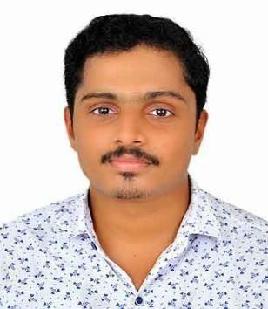 VISHNUE-mail: Vishnu-397663@gulfjobseeker.com  CAREER OBJECTIVETo work in an organization where I can deliver best of my abilities and thereby benefit the organization, adding to its values, try my level best to input my inbuilt ideas in order to increase the efficiency and effectiveness of the organization.EXPERTISE SUMMARYExceptional versatility and adaptability.Dedication and drive as a hard-working individual.Good communication and team-building skills.Ability to handle the situations in pressurized environment.Quick learner and Adaptive to changing environment.Positive attitude.ACADEMIC PROFILEWORK EXPERIENCEWorked as an Audit Assistant at Bangalore from June 2019 to November 2019.COMPUTER PROFICIENCYTally ERP9MS Office, MS Excel, MS PowerPointPeachtreeComputerized Financial AccountingPROJECTSA study on the performance appraisal system with special reference to Loknath Weavers Kannur.A study on the level of awareness and effectiveness of ‘ASAP’ (Additional Skill Acquisition Programme) among higher secondary students with special reference to Iritty Taluk.Study on the living facilities of fishermen’s in the district of Kannur under the supervision of Kerala Sasthra Sahithya Parishath.CERTIFICATIONSCertification in Computerized accounting.Certification of participation in Training on Youth Leadership and Community Development.Commodity online Institute of Financial TradingPERSONAL DETAILSNationality Date of birth Marital Status Language Known Subject of Interest Passport No Driving License Living in: Indian: 04 August 1996: Unmarried: English, Malayalam, Hindi: Accounting and Financial Management, Income Tax: Dubai, UAEDECLARATIONI Vishnu P K do hereby declare that the particulars furnished above are true to the best of my knowledge and belief and if given an opportunity I shall do my duties to the utmost satisfaction of all concerned.Date:Place: IrittyVISHNUQUALIFICATIONQUALIFICATIONBOARD/UNIVERSITYYEAR  OFPERCENTAGEPASSINGM.Com(MasterofKannur University201969.06Commerce)B.Com(BachelorofKannur University201758.75Commerce)Plus TwoKerala Higher Secondary201484.16Examination BoardSSLCBoard of Kerala201275